Консультация для родителей в детском саду на тему: Лето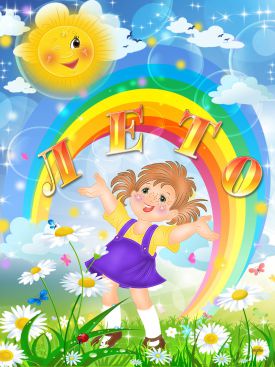 Практические советы для родителей дошкольников на летнюю тематику• Закаливание детей• Летние занятия• Лесная прогулка• Найдите время, чтобы быть вместе…Лето — пора отпусков и каникул. Для родителей каждое лето встает вопрос, чем занять ребенка, как провести время с максимальной пользой для него.Лето - время для закаливанияОсновные закаливающие способы доступны всем — это воздух, вода и солнце.Правила закаливания детей:- закаливающие процедуры необходимо проводить систематически;- сочетайте их с физическими упражнениями и массажем;- увеличивайте время проведения процедуры постепенно, начиная от нескольких минут;- одежда и обувь ребенка должны соответствовать температуре воздуха, быть из натуральных материалов;- лучше всего проводить закаливающие процедуры в форме игры и развлечения.Самый простой способ закаливания - воздушные ванны:- летом прогулки должны составлять минимум 3—4 часа утром и вечером;- выходя на прогулку, не слишком укутывайте ребенка;- очень полезны прогулки после грозы, когда воздух насыщен озоном;- детская комната должна регулярно проветриваться в отсутствие ребенка.Солнечные ванны — это не лежание на пляже.Простая прогулка в солнечный день сможет насытить организм витамином D.Правила солнечного закаливания:- ребенку не рекомендуется проводить на солнце больше двух часов подряд. За 20 минут до того как вы собираетесь выходить на улицу, нанесите солнцезащитный крем;- самое подходящее время — от 8 до 10 часов утра и после 17 часов вечера, послеполуденного солнца следует избегать;- во время прогулок обязательно надевайте легкие головные уборы для предотвращения перегрева и солнечного удара.Наиболее эффективным способом укрепления иммунитета детей дошкольного возраста считается закаливание водой.Процедуры водного закаливания:- умывание прохладной водой;- гигиенические ванны с водой, по температуре приблизительно равной температуре тела человека;- ванны для ног, обливание ног;- общее обливание;- контрастный душ;- купание в открытых водоемах.Начинать купаться в природных водоемах ребенку можно в тихую погоду без ветра, при температуре воздуха не ниже +25° и воды +23°. Лучшее время для начала купания — около полудня, когда прогреваются и вода и воздух, а контраст в температурах минимальный. Очень важна последовательная подготовка ребенка. Сначала — обтирание мокрым полотенцем, затем умывание прохладной водой, летний душ, а потом уже купание.❧ Если ребенок перекупался, его знобит, нужно быстро и энергично растереть ему тело мягким махровым полотенцем и дать выпить теплого чая.Нужно серьезно отнестись к выбору водоемов для купания, поскольку многие из них могут оказаться очагами инфекции. Специалисты рекомендуют море, дикие чистые озера или реки. Беспроигрышный вариант — обзавестись дачным бассейном. Начинать посещать городской бассейн тоже лучше всего летом, чтобы к осени малыш имел возможность адаптироваться.Эффективным для укрепления здоровья может быть и массаж стоп. Отличная закаливающая процедура — ходьба босиком по песку, гальке, дорожке или траве. Неровная поверхность будет воздействовать на множество нервных окончаний, что положительно повлияет на состояние различных органов и систем, прежде всего верхних дыхательных путей, защитит от плоскостопия. Не запрещайте ребенку получать этот естественный массаж, просто предварительно убедитесь в том, что нет осколков или других предметов, о которые можно пораниться. Специальная дорожка, предназначенная для массажа стоп, будет хорошим решением.Летнее время - самое удачное для начала занятий чем-то новым- Летом можно без спешки посвятить интересному делу больше времени. Помогите ребенку найти летом новое хобби.- Если летом начать посещать спортивные секции и кружки, к началу следующего учебного года ребенок привыкнет к новому занятию, и проблема правильного распределения времени будет решаться легче.Летом лучше всего осуществить мечту многих детей — завести домашнее животное. Если вы заведете питомца летом, то есть вероятность, что к осени ребенок научится совмещать свои занятия и уход за ним.❧ Летом важно соблюдать режим дня, чтобы осенью было легче адаптироваться к детскому саду или школе.Чем заняться с ребёнком в отпуске?- Собираясь в отпуск, не забудьте взять с собой бадминтон, скакалку, летающие тарелки, дартс, мячи, но не рассчитывайте на то, что ребенок будет сам развлекать себя. С детьми нужно заниматься, играть, подавать новые идеи.- Очень хорошо, если на даче вы установите качели, батут, поставите песочницу (ее можно сделать самостоятельно из большой тракторной шины или вкопать по кругу обрезанные бревнышки).- Привлекайте пап и дедушек, пусть они напилят чурбачки из стволов старых деревьев или из толстых брусков разных размеров. Такие чурбачки дети могут использовать для подвижных игр, выстраивать их в ряд, прыгать по ним, их можно раскрашивать или рисовать на них мелом.- Научите ребенка играть в подвижные игры на улице — увы, современные дети не знают, что такое салочки, казаки-разбойники. Вспомните игры своего детства, например, «вышибалы», «штандер», «бояре, а мы к вам пришли» или «море волнуется». Девочкам напомните старые добрые классики и резиночку. Такие подвижные игры полезны не только в плане физического развития, но и социализации ребенка в коллективе.- Еще одно занятие, которое может понравиться детям — мини-огород. Дети очень любят возиться с водой. Приобретите для своего ребенка небольшую лейку, и пусть он периодически поливает. А тем, кто постарше, можно доверить полноценный полив цветника или деревьев.❧ Подберите быстрорастущие цветы, чтобы детям не пришлось долго ждать плоды своих трудов.Лесная прогулка - одно из интересных летних занятийВо время прогулки учите распознавать по внешнему виду съедобные и ядовитые грибы, наблюдать за насекомыми. Познакомьте с признаками определения сторон света в лесу, приборами (компасом, биноклем, лупой), народными приметами (небольшой дождь летним утром — днем хорошая погода; усиление ветра после продолжительной тихой погоды — к дождю; радуга — к перемене погоды), загадками, поговорками о лете.Займитесь поисками необычных растений, соберите свой домашний гербарий. Растения для гербария подбирайте с учетом того, чтобы потом можно было сделать красивую картину- панно.❧ Заведите с ребенком дневник наблюдений за природой. Он поможет развить память и наблюдательность, дисциплинирует и позволит научиться грамотно излагать свои мысли.Лето дает больше возможностей для совместных занятий, что способствует установлению дружеских доверительных отношений с родителями. Сделайте так, чтобы лето запомнилось и вам и ребенку.Найдите время, чтобы вместе- запустить воздушного змея,- половить бабочек сачком,- поудить рыбу,- взять напрокат лодку или катамаран,- изготовить замок или дамбу из песка,- сделать ветряные вертушки,- построить шалаш,- устроить перестрелку из водяных пистолетов (или бутылок с дыркой в крышке) и другие игры с водой,- встретить рассвет.❀ Не забудьте в один из летних вечеров разжечь костер и испечь в углях картошку. Дождитесь темноты, чтобы вместе смотреть на звездное небо, искать созвездия и определять их с помощью атласа, загадывать желание, глядя на падающую звезду. 